СУ-ДЖОК ТЕРАПИЯ ДЛЯ РЕЧИ 

Одной из нетрадиционных логопедических технологий является Су –Джок терапия ("Су" – кисть, "Джок" – стопа). Су –Джок терапия является одним из эффективных приемов, обеспечивающих развитие познавательной, эмоционально-волевой сфер ребенка. Су-Джок используют и при плохой подвижности пальчиков. Эта процедура значительно улучшает мелкую моторику рук, поднимает настроение ребенку.

1. Массаж Су – Джок шарами. /дети повторяют слова и выполняют действия с шариком в соответствии с текстом/

Я мячом круги катаю,
Взад - вперед его гоняю.
Им поглажу я ладошку.
Будто я сметаю крошку,
И сожму его немножко,
Как сжимает лапу кошка,
Каждым пальцем мяч прижму,
И другой рукой начну.

2. Массаж пальцев эластичным кольцом. /Дети поочередно надевают массажные кольца на каждый палец, проговаривая стихотворение пальчиковой гимнастики/
Раз – два – три – четыре – пять, /разгибать пальцы по одному/

Вышли пальцы погулять,
Этот пальчик самый сильный, самый толстый и большой.
Этот пальчик для того, чтоб показывать его.
Этот пальчик самый длинный и стоит он в середине.
Этот пальчик безымянный, он избалованный самый.
А мизинчик, хоть и мал, очень ловок и удал.

3. Использование Су – Джок шаров при автоматизации звуков. /ребенок поочередно надевает массажное кольцо на каждый палец, одновременно проговаривая стихотворение на автоматизацию поставленного звука Ш/

На правой руке:
Этот малыш-Илюша, (на большой палец)
Этот малыш-Ванюша, (указательный)
Этот малыш-Алеша, (средний)
Этот малыш-Антоша, (безымянный)
А меньшего малыша зовут Мишуткою друзья. (мизинец)
На левой руке:
Эта малышка-Танюша, (на большой палец)
Эта малышка-Ксюша, (указательный)
Эта малышка-Маша, (средний)
Эта малышка-Даша, (безымянный)
А меньшую зовут Наташа. (мизинец)

Ребенок катает шарик между ладонями, одновременно проговаривая стихотворение на автоматизацию звука Ж.

Ходит ежик без дорожек,
Не бежит ни от кого.
С головы до ножек
Весь в иголках ежик.
Как же взять его?

4. Использование Су – Джок шаров при совершенствовании лексико-грамматических категорий
Упражнение «Один-много». Логопед катит «чудо-шарик» по столу ребенку, называя предмет в единственном числе. Ребенок, поймав ладонью шарик, откатывает его назад, называя существительные во множественном числе. Аналогично проводим упражнения «Назови ласково», «Скажи наоборот»

5. Использование Су – Джок шаров для развития памяти и внимания
Дети выполняют инструкцию: надень колечко на мизинец правой руки, возьми шарик в правую руку и спрячь за спину и т.д.; ребенок закрывает глаза, взрослый надевает колечко на любой его палец, а тот должен назвать, на какой палец какой руки надето кольцо.

6. Использование шариков при выполнении гимнастики

И.п.: ноги на ширине плеч, руки опущены вдоль туловища, в правой руке шар.
1 - руки развести в стороны;
2 - руки поднять вверх и переложить шар в другую руку;
3 - руки развести в стороны;
4 - опустить руки.

7. Использование шариков для звукового анализа слов

Для характеристики звуков используются массажные шарики трех цветов: красный, синий, зеленый. По заданию логопеда ребенок показывает соответствующий обозначению звука шарик.

8. Использование шариков при совершенствовании навыков употребления предлогов

На столе коробка, по инструкции логопеда ребенок кладет шарики соответственно: красный шарик - в коробку; синий – под коробку; зеленый – около коробки; Затем наоборот, ребенок должен описать действие взрослого.

9. Использование шариков для слогового анализа слов

Упражнение «Раздели слова на слоги»: Ребенок называет слог и берет по одному шарику из коробки, затем считает количество слогов.

УПРАЖНЕНИЯ с шариком массажером Су – Джок:

1. Берём 2 массажные шарика и проводим ими по ладоням ребёнка (его руки лежат на коленях ладонями вверх), делая по одному движению на каждый ударный слог: 
Гладь мои ладошки, ёж!
Ты колючий, ну и что ж!
Потом ребёнок гладит их ладошками со словами:
Я хочу тебя погладить,
Я хочу с тобой поладить.

2. На поляне, на лужайке /катать шарик между ладонями/
Целый день скакали зайки. /прыгать по ладошке шаром/
И катались по траве, /катать вперед – назад/
От хвоста и к голове.
Долго зайцы так скакали, /прыгать по ладошке шаром/
Но напрыгались, устали. /положить шарик на ладошку/
Мимо змеи проползали, /вести по ладошке/
«С добрым утром!» - им сказали.
Стала гладить и ласкать
Всех зайчат зайчиха-мать. /гладить шаром каждый палец/

3. Шла медведица спросонок, /шагать шариком по руке/
А за нею – медвежонок. /шагать тихо шариком по руке/
А потом пришли детишки, /шагать шариком по руке/
Принесли в портфелях книжки.
Стали книжки открывать /нажимать шариком на каждый палец/
И в тетрадочках писать.

СКАЗКА «Ежик на прогулке»

Цель: воздействовать на биологически активные точки по системе Су - Джок, стимулировать речевые зоны коры головного мозга.
Оборудование: Су - Джок шарик - массажер.
Жил да был ежик в лесу, в своем домике - норке (зажать шарик в ладошке).
Выглянул ежик из своей норки (раскрыть ладошки и показать шарик) и увидел солнышко. Улыбнулся ежик солнышку (улыбнуться, раскрыть одну ладошку веером) и решил прогуляться по лесу.
Покатился ежик по прямой дорожке (прямыми движениями по ладошке раскатывать шарик), катился - катился и прибежал на красивую, круглую полянку (ладошки соединить в форме круга). Обрадовался ежик и стал бегать и прыгать по полянке (зажимать шарик между ладошками)
Стал цветочки нюхать (прикасаться колючками шарика к кончику пальца и делать глубокий вдох). Вдруг набежали тучки (зажать шарик в одном кулачке, в другом, нахмуриться), и закапал дождик: кап-кап-кап(кончиками пальцев в щепотке стучать по колючкам шарика).
Спрятался ежик под большой грибок (ладошкой левой руки сделать шляпку и спрятать шарик по ним) и укрылся от дождя, а когда закончился дождь, то на полянке выросли разные грибы: подосиновики, подберезовики, опята, лисички и даже белый гриб (показать пальчики).
Захотелось ежику обрадовать маму, собрать грибы и отнести их домой, а их так много … как понесет их ежик? Да, на своей спинке. Аккуратно насадил ежик грибочки на иголки (каждый кончик пальчика уколоть шипом шарика) и довольный побежал домой (прямыми движениями по ладошке раскатывать шарик).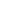 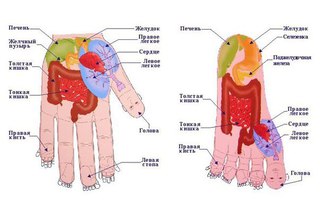 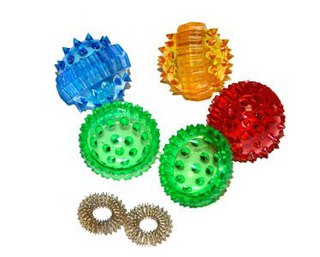 